Name of Journal: World Journal of Clinical CasesManuscript NO: 47120ManuscriptType: ORIGINAL ARTICLEProspective StudyDesimplification to multi-tablet antiretroviral regimens in human immunodeficiency virus-type 1 infected adults: A cohort studyRossi MC et al. Desimplification to multi-tablet antiretroviral regimensMaria C Rossi, Walter O Inojosa, Giuseppe Battistella, Antonella Carniato, Francesca Farina, Mario Giobbia, Rodolfo Fuser, Pier G ScottonMaria C Rossi, Walter O Inojosa, Antonella Carniato, Francesca Farina, Mario Giobbia, Pier G Scotton,Infectious Diseases Unit, Treviso Hospital, Treviso 31100, Italy
Giuseppe Battistella,Epidemiology and Statistic Unit, Azienda ULSS 2 “Marca Trevigiana”, Treviso 31100, ItalyORCID number: Maria C Rossi (0000-0003-1570-0248); Walter O Inojosa (0000-0002-5821-6512); Giuseppe Battistella (0000-0002-7734-2661); Antonella Carniato (0000-0003-2410-0877); Francesca Farina (0000-0002-1350-9565); Mario Giobbia (0000-0002-6499-6594); Rodolfo Fuser (Deceased); Pier G Scotton (0000-0003-0573-0814).Author contributions: Rossi MC, Battistella G and Scotton PG designed the report; Rossi MC, Inojosa WO, Carniato A, Farina F, Giobbia M and Fuser R collected the patients’ clinical data; Rossi MC, Inojosa WO and Battistella G analyzed the data and wrote the paper.Institutional review board statement: The Institutional Review Board of Treviso Hospital, Italy, provided approval for this study (IRB NO: EUDRACT 2011-004935-30).Informed consent statement: All eligible patients signed the informed consent.Conflict-of-interest statement: The authors declare no conflicts of interest.Open-Access: This article is an open-access article was selected by an in-house editor and fully peer-reviewed by external reviewers. It is distributed in accordance with the Creative Commons Attribution Non Commercial (CC BY-NC 4.0) license, which permits others to distribute, remix, adapt, build upon this work non-commercially, and license their derivative works on different terms, provided the original work is properly cited and the use is non-commercial. See: http://creativecommons.org/licenses/by-nc/4.0/Manuscriptsource:InvitedmanuscriptCorresponding author: Walter O Inojosa, MD, Doctor, Infectious Diseases Unit, Treviso Hospital, Piazza Ospedale 1, Treviso 31100, Italy. walteromar.inojosa@aulss2.veneto.itTelephone: +39-42-2322065 Fax: +39-42-2322069Received: March 12, 2019 Peer-review started: March 15, 2019 First decision: April 18, 2019 Revised: May 2, 2019  Accepted: May 23, 2019 Article in press:  Published online: AbstractBACKGROUNDHighly active antiretroviral therapy (HAART) is provided free of charge to all human immunodeficiency virus (HIV) positive residents in Italy. As fixed dose coformulations (FDCs) are often more expensive in comparison to the same drugs administered separately in a multi-tablet regimen (MTR), we considered a cost-effective strategy involving patients in the switch from their FDCs to corresponding MTRs including generic antiretrovirals.AIMTo verify if this would affect the virological and immunological response in comparison to maintaining the FDC regimens.METHODSFrom January 2012 to December 2013, we assessed the eligibility of all the HIV-1 positive adults on stable HAART being treated at our hospital-based outpatient clinic in Treviso, Italy. Participants who accepted to switch from their FDC regimen to the corresponding MTR joined the MTR group, while those who maintained a FDC regimen joined the FDC group. Clinical data, including changes in HAART regimens, respective reasons why and adverse effects, were recorded at baseline and at follow-up visits occurring at weeks 24, 48 and 96. All participants were assessed for virological and immunological responses at baseline and at weeks 24, 48 and 96.RESULTSTwo hundred and forty-three eligible HIV-1 adults on HAART were enrolled: 163 (67%) accepted to switch to a MTR, joining the MTR group, while 80 (33%) maintained their FDCs, joining the FDC group. In a parallel analysis, there were no significant differences in linear trend of distribution of HIV-RNA levels between the two groups and there were no significant odds in favor of a higher level of HIV-RNA in either group at any follow-up and on the overall three strata analysis. In a before-after analysis, both FDC and MTR groups presented no significant differences in distribution of HIV-RNA levels at either weeks 48 vs 24 weeks 96 vs 24 cross tabulations. A steady increase of mean CD4 count was observed in the MTR group only, while in the FDC group we observed a slight decrease (-23 cells per mmc) between weeks 24 and 48.CONCLUSIONInvolving patients in the switch from their FDC regimens to the corresponding MTRs for economic reasons did not affect the effectiveness of antiretroviral therapy in terms of virological response and immunological recovery.Key words: Fixed-dose coformulations; Fixed dose coformulation regimens; Multitablet regimens; Human immunodeficiency virus; Highly active antiretroviral therapy© The Author(s) 2019. Published by Baishideng Publishing Group Inc. All rights reserved.Core tip: In a cohort of adults with suppressed human immunodeficiency virus-type 1 (HIV-1) viremia, the switch from fixed-dose coformulations to the corresponding multitablet regimens (MTRs) did not affect the effectiveness of antiretroviral therapy in terms of virological response and immunological recovery. Our data came from a well-established study population that was demographically representative of the Italian -infected population with very high levels of adherence and complete virological suppression. By involving patients in the decision to switch to a MTR for economic reasons, the magnitude of the potential clinical benefits from fixed dose coformulation regimens appears to be cancelled by the efficacy and tolerability of the antiretroviral drugs currently available in MTRs, even in a generic formulation, despite a small risk of drug discontinuation in patients who switched to MTRs because of mere convenience issues due to the number of tablets.Rossi MC, Inojosa WO, Battistella G, Carniato A, Farina F, Giobbia M, Fuser R, Scotton PG. Desimplification to multi-tablet antiretroviral regimens in human immunodeficiency virus-type 1 infected adults: A cohort study. World J Clin Cases 2019; In pressINTRODUCTIONHighly active antiretroviral therapy (HAART) suppresses human immunodeficiency virus-type 1 (HIV-1) RNA plasma viral load below detectable limits enabling immune reconstitution, reducing HIV drug resistance and preventing clinical disease progression potentially as long as patients adhere to therapy. HAART is provided free of charge to all HIV positive residents in Italy. The pharmaceutical industry introduced the “fixed dose antiretroviral coformulations” (FDCs), with the purpose to reduce the number of daily pills. As FDCs are often more expensive in comparison to the same drugs administered separately in a multi-tablet regimen (MTR), we considered it a cost-effective strategy t switch from FDCs to corresponding MTRs including generic antiretrovirals. United States and European HIV treatment guidelines consider regimen simplification to FDCs to improve adherence to [1,2]. However, the US Department of Health and Human Services states that there is limited data to support or refute the superiority of FDCs versus MTRs, particularly when considering the comparison between once-daily regimens of  pill versus pills of individual drug products currently in use.We conducted a prospective study among a cohort of adults with suppressed HIV-1 viremia who accepted to switch from FDCs to corresponding MTRs in order to verify if this would affect the virological and immunological response in comparison to maintaining the FDC regimens.MATERIALS AND METHODSWe assessed the eligibility of all the HIV-1 positive adults on stable HAART being treated at our hospital-based outpatient clinic in Treviso, Italy from January 2012 to December 2013. To be eligible, patients had to be age 18 or older, on HAART regimen including the FDCs tenofovir/emtricitabine (Truvada® Gilead Sciences), or abacavir/lamivudine (Kivexa® ViiV Healthcare), or zidovudine/lamivudine (Combivir® ViiV Healthcare), or tenofovir/emtricitabine/efavirenz (Atripla® Gilead Sciences) for at least  and with an HIV-RNA level below 20 copies/mL for at least . We excluded patients with alcoholism, active intravenous drug use, dementia and homelessness.On  visits, all consecutive eligible patients who had signed the informed consent were enrolled in the cohort study and underwent a counseling focusing firstly on the adherence to HAART. An interview was conducted asking patients to recall missed doses (from yesterday to  before) through a visual analogue rating scale assessing errors in the timetable or forgetfulness in taking HAART during the previous month the supply of drugs during the previous  and overall satisfaction to current HAART regimen[3]. Then, the counseling was focused on involving patients in reducing treatment costs by choosing to switch from their current FDCs to the corresponding MTR. Except for the switching from emtricitabine to lamivudine, all patients did not change their therapy in terms of active molecules or doses. According to WHO guidelines, we considered emtricitabine and lamivudine interchangeable[4]. In all cases the MTR increased the daily number of pills, but not dosing frequency.Participants who accepted to switch from their FDC regimen to the corresponding MTR joined the MTR group, while those who maintained a FDC regimen joined the FDC group.Clinical data, including changes in HAART regimens, respective reasons why and adverse effects, were recorded at baseline and at follow-up visits occurring at weeks 24, 48 and 96. All participants were assessed for virological and immunological responses at baseline and at week 24, 48 and 96. Plasma  levels were quantified through COBAS AmpliPrep/COBAS TaqMan HIV-1 Test, version 2.0 (Roche Diagnostics) with a lower limit of quantification at 20 copies/mL. According to the Italian HIV guidelines, virological failure was defined as two consecutive viral loads > 50 copies/mL[5]. CD4 cell count was assessed with FACSCanto II flow cytometer (BD Biosciences).Patients were counseled on adherence to HAART at each visit, while formal interviews and VAS were repeated at week 24 only and results of the monitoring assessment were published elsewhere[6].Statistical analysisData were analyzed using SPSS 13 and WinPEPI 11.43. Patients’ baseline characteristics were evaluated with N-1 chi-square test, or independent samples T test as appropriate. Plasma HIV-RNA levels were categorized in four ordinal categories (first: undetectable; second: < 20 copies/mL; third: ≥ 20 and ≤ 50; forth: > 50) and in two dichotomized categories (HIV-RNA < or ≥ 20 copies/mL) based on the lower limit of quantification by Taqman PCR. In the parallel analysis, differences in distribution were evaluated by Pearson’s chi-square (at baseline) and by Cochran-Armitage test or generalized odds ratio with 95% confidence intervals (CI) at any follow-up, and by  with 95%CI, extended Mantel-Haenszel test for trend and a chi-square test for heterogeneity were performed for overall analysis. In the before-after analysis, cross tabulations of the four HIV-RNA levels at weeks 24, 48 and 96 were analyzed using the McNemar test with continuity correction,  with 95% CI and a combination of the Mann-Whitney (weighting by sample sizes) in the pooled data analysis. Cross tabulations of the dichotomized HIV-RNA levels at weeks 24, 48 and 96 were analyzed by the McNemar test (two-tailed) and Fisher’s 95%CI after Higgins and Thompson’s  test for heterogeneity. To test differences in CD4 count in a before-after analysis, means were compared by Fisher's LSD test. The procedure was repeated stratifying data for the three major  backbones Atripla, Truvada, and Kivexa. The 0.05 level of confidence was chosen. If not specified otherwise, all tests are two-tailed.EthicsEthical approval was obtained from the Research Ethics Boards of the Ca Foncello Regional Hospital in Treviso, Italy (approval number EUDRACT 2011-004935-30) and all participants provided informed consent.RESULTSBetween January and June 2012 we screened 473 HIV-1 adults on HAART including a FDC.atients who did not meet eligibility criteria and who did not sign the informed consent were excluded from the study (Figure 1). participants were enrolled and allocated to a treatment group: 163 (67%) accepted to switch to a MTR, joining the MTR group, while 80 (33%) maintained their FDCs, joining the FDC group.At baseline, the two groups did not show any significant difference except for a higher mean number of HAART tablets before enrollment in participants who entered in the MTR group (Table 1).A total of 190 participants completed the 96-wk follow-up; drug discontinuation rates were 8.7% (7/80) in the FDC group, and 28.2% (46/163) in the MTR group. The reason for and timing of premature drug discontinuation in the two groups are reported in Figure 1. In the parallel analysis, there were no significant differences in linear trend of distribution of HIV-RNA levels between the two groups (Table 2) and there were no significant odds in favor of a higher level of HIV-RNA in either group at any follow-up and on the overall three strata analysis. In the before-after analysis, both FDC and MTR groups presented no significant differences in distribution of HIV-RNA in the four levels and in the dichotomized levels at either weeks 48 vs 24 weeks 96 vs 24 cross tabulations (Table 3). On the pooled data analysis of the dichotomized HIV-RNA levels, the McNemar test (two-tailed) showed a significant increase in patients with HIV-RNA levels < 20 copies/mL in the MTR group only. One patient in the MTR group presented a virological failure with 55 copies/mL at week 96 and 76 copies/mL after 3 mo.There were no significant differences in mean CD4 count between the two groups at baseline. A steady increase of CD4 count was observed in the MTR group, while in the FDC group we observed a slight decrease (-23 cells per mmc) in mean CD4 count between weeks 24 and 48.According to Fisher’s LSD test, there was a significant increase in mean CD4 count at any follow-up in the MTR group only (P < 0.001 each), while in the FDC group a significant increase was observed only at week 96. In the stratified analysis of the three major  backbones, after 96 wk there was a significant increase in CD4 count in each MTR patient (Table 4) and in patients taking Atripla.DISCUSSIONIn our prospective study among a cohort of selected adults with suppressed HIV viremia and known to be adherent to HAART, we demonstrated that involving patients in the switch from their FDC regimens to the corresponding MTRs for economic reasons did not affect the effectiveness of  in terms of virological response and immunological recovery. In the parallel analysis, no statistically significant differences were observed in terms of virological response at weeks 24, 48 and 96 between the two groups. Only patient in the MTR group (0.8%, 1/117 as treated population) presented a virological failure after 96 wk. This failure was detected as we adopted a very sensitive definition of virological failure and an extended follow-up period. As viremia was insufficient for RNA amplification and resistance testing, no emergent drug resistance mutations were detected. All other virological blips during the study period were of low intensity and were not detected in subsequent HIV-RNA determinations.In the before-after analysis, virological response to both FDC and MTR regimens was highly maintained throughout the study. FDCs and MTRs increased CD4 count to similar levels by weeks 24, 48 and 96. A statistically significant increase in CD4 count was observed only in the MTR group probably as this group had a larger number of patients.At baseline, patients who chose to switch to a MTR had significantly more comorbidities in combined medical and psychiatric illnesses than the others, and they were already taking a significantly higher number of tablets for reasons other than HIV. This is an unexpected result, but we have no data to infer if patients already used to taking many drugs had less difficulty to increase their number of tablets. By contrast, patients on single tablet regimen (Atripla) were significantly more likely to refuse the switching to MTRs than patients on other FDC regimens. We observed a high discontinuation rate of MTRs for reasons other than virological failure. A minimal proportion (4.9%) of patients discontinued a MTR because of adverse gastrointestinal symptoms considered a result of the switch. The average discomfort reported by patients was generally low to moderate but enough to induce the prescribing doctor to return to the corresponding FDC. This fact is not a peculiarity of the switching from FDCs to a MTR as a low proportion of mild to moderate adverse effects inducing drug discontinuations were registered after switching to FDC regimens in several “simplification” trials[7-9].Fifteen patients (9.2%) expressed a disappointment with the number of tablets in their MTR because of convenience issues and returned to their previous FDC regimen. Finally, a number of patients were switched to a monotherapy to avoid  backbone toxicity or to generic FDC zidovudine/lamivudine when it was available during the last months of follow-up. All drug discontinuations occurred at scheduled visits except for 3 patients who requested unscheduled visits early after the switch to MTR because of adverse effects herefore we can infer that healthcare costs for day ward services were not substantially affected. According to Walensky et al[10], compared with a slightly less effective generic-based regimen, the cost-effectiveness of firstline branded ART exceeds $100000/. Formal cost-effectiveness analysis was beyond the scope of this study. However, based on 2011 HAART costs for the Veneto region, northern Italy, the switch from FDC to MTR represents a yearly savings of € 25500, € 17400 and €14200 per patient on Atripla, Truvada and Kivexa treatment respectively. Therefore, the potential cost savings for the healthcare system for the 98 patients with suppressed HIV, who remained on MTR for 96 wk is about € 12000000. Patients on Combivir who initially accepted to switch to a MTR (potentially with a cost savings of € 91900 per patient per month) subsequently returned to a generic FDC with further cost savings.It has been postulated that potential benefits of a single-tablet regimen would include improved adherence and quality of life, reduced risk of selective non-compliance and a lower risk of prescription error, all of which might decrease the risk of treatment failure and drug resistance[11]. However, the pharmaceutical industry has made impressive progress over the past decades in simplifying dosing frequency and pill burden, and current MTRs are no longer those of the early times since the introduction of HAART, when patients were prescribed between 10 and 25 pills each day to be divided in three daily doses with specific food restrictions or requirements and substantial toxicity[12,13]. Indeed, we observed very high rates of adherence to HAART 24 wk after the switch both in patients taking MTRs and patients taking FDCs at an interim analysis published elsewhere[6].Recent meta-analyses have shown only minimal or no benefits of FDC regimens in terms of adherence and treatment outcomes, and an independent study has shown that antiretroviral effectiveness was not hampered by a switch from Atripla to a triple tablet regimen (tenofovir/lamivudine/efavirenz) in a large cohort of Danish HIV patients[13-18].Finally, a recent multicenter study in Canada showed that the simplification of Triumeq® ViiV Helthcare to a less expensive component of one generic pill of abacavir/lamivudine and one branded pill of Tivicay® ViiV Healthcare did not result in an additional risk of viral breakthrough, resistance and side effects and significantly reduced costs of therapy[19]. With the advent of the new generic drugs in Italy (abacavir/lamivudine, tenofovir/emtricitabine, darunavir, tenofovir, and in the near future rilpivirine), it will be of great interest to assess the effectiveness of the desimplification of Triumeq and other FDCs to their respective generic drugs in the context of our National Health System.We studied a highly selected cohort of patients as all participants were enrolled after being fully instructed in the purpose of the study and those who freely chose to switch to MTR regimens were fully aware they had to increase the number of pills and take generic drugs for economic reasons. Therefore, potential biases could have occurred in the patient's choice of treatment, in reported symptoms after the switch and their reasons for treatment interruption. However, our data came from a well-established study population that was demographically representative of the national HIV-infected population with very high levels of adherence and complete virological suppression consistent with the improvements observed over time in Western Europe[20] and results appear generalizable for clinical settings in which the antiretroviral drugs are dispensed free of charge and only from the hospital pharmacies of the National Health Service.Our study shows that by involving patients in the decision to switch to a MTR for economic reasons the magnitude of the potential clinical benefits from FDC regimens appears to be cancelled by the efficacy of the antiretroviral drugs currently available in MTRs, even in a generic formulation. We noticed only a small risk of drug discontinuation in patients who switched to MTRs because of mere convenience issues due to the number of tablets. With the constant increase in the number of patients in HAART, innovative measures are increasingly needed to contain costs while maintaining the highest quality of care. The appropriate use of generic drugs and a good doctor-patient relationship must play a key role in balancing the needs of HIV patients with those of the Health System.ARTICLE HIGHLIGHTSResearch backgroundUnited States and European human immunodeficiency virus (HIV) treatment guidelines consider regimen simplification to fixed dose coformulations (FDCs) to improve adherence to antiretroviral therapy. However, the US Department of Health and Human Services states that there is limited data to support or refute the superiority of FDCs versus multi-tablet regimens (MTRs). With the constant increase in the number of patients in highly active antiretroviral therapy (HAART), innovative measures are increasingly needed to contain costs while maintaining the highest quality of care. Research motivationHAART is provided free of charge to all HIV positive residents in Italy. As FDCs are often more expensive in comparison to the same drugs administered separately in a MTR, we considered a cost-effective strategy involving patients in the switch from their FDCs to corresponding MTRs including generic antiretrovirals. Research objectivesWe conducted a prospective study among a cohort of adults with suppressed HIV-1 viremia who accepted to switch from FDCs to corresponding MTRs in order to verify if this would affect the virological and immunological response in comparison to maintaining the FDC regimens.Research methodsFrom January 2012 to December 2013, we assessed the eligibility of all the HIV-1 positive adults on stable HAART being treated at our hospital-based outpatient clinic in Treviso, Italy. Participants who accepted to switch from their FDC regimen to the corresponding MTR joined the MTR group, while those who maintained a FDC regimen joined the FDC group. Clinical data, including changes in HAART regimens, respective reasons why and adverse effects, were recorded at baseline and at follow-up visits occurring at weeks 24, 48 and 96. All participants were assessed for virological and immunological responses at baseline and at weeks 24, 48 and 96.Research resultsTwo hundred and forty-three eligible HIV-1 adults on HAART were enrolled: 163 (67%) accepted to switch to a MTR, joining the MTR group, while 80 (33%) maintained their FDCs, joining the FDC group. In a parallel analysis, there were no significant differences in linear trend of distribution of HIV-RNA levels between the two groups and there were no significant odds in favor of a higher level of HIV-RNA in either group at any follow-up and on the overall three strata analysis. In a before-after analysis, both FDC and MTR groups presented no significant differences in distribution of HIV-RNA levels at either weeks 48 vs 24 weeks 96 vs 24 cross tabulations. A steady increase of mean CD4 count was observed in the MTR group only, while in the FDC group we observed a slight decrease (-23 cells per mmc) between weeks 24 and 48.Research conclusionsInvolving patients in the switch from their FDC regimens to the corresponding MTRs for economic reasons did not affect the effectiveness of  in terms of virological response and immunological recovery. The appropriate use of generic drugs and a good doctor-patient relationship must play a key role in balancing the needs of HIV patients with those of the Health System.Research perspectivesWith the advent of the new generic drugs in Italy (abacavir/lamivudine, tenofovir/emtricitabine, darunavir, tenofovir, and in the near future rilpivirine), it will be of great interest to assess the effectiveness of the desimplification of Triumeq and other new FDCs to their respective generic drugs in the context of our National Health System.REFERENCES1 AIDSinfo. Panel on antiretroviral guidelines for adults and adolescents. Guidelines for the use of antiretroviral agents in HIV-1-infected adults and adolescents. Available from: URL: http://aidsinfo.nih.gov/contentfiles/lvguidelines/adultandadolescentgl.pdf2 European AIDS Clinical Society. EACS guidelines version 8.0. Available from: URL: http://www.eacsociety.org/Portals/0/2015_eacsguidelines_8_0-english_rev-20160124.pdf3 Reynolds NR, Sun J, Nagaraja HN, Gifford AL, Wu AW, Chesney MA. Optimizing measurement of self-reported adherence with the ACTG Adherence Questionnaire: a cross-protocol analysis. J Acquir Immune Defic Syndr 2007; 46: 402-409 [PMID: 18077832 DOI: 10.1097/QAI.0b013e318158a44f]4 World Health Organization. Technical update on treatment optimization: pharmacological equivalence and clinical interchangeability of lamivudine and emtricitabine: a review of current literature: June 2012. Available from: URL: http://www.who.int/iris/handle/10665/709365 Antinori A, Marcotullio S, Ammassari A, Andreoni M, Angarano G, Carosi G, Cinque P, d'Arminio Monforte A, Di Perri G, Ensoli B, Ferrazzi E, Galli M, Mastroianni C, Matteelli A, Mazzotta F, Moroni M, Palù G, Puoti M, Puro V, Rizzardini G, Sagnelli E, Suter F, Vella S, Lazzarin A; Italian HIV Guidelines Working Group. Italian guidelines for the use of antiretroviral agents and the diagnostic-clinical management of HIV-1 infected persons. New Microbiol 2011; 34: 109-146 [PMID: 21617825]6 Rossi MC,  Battistella G, Farina F, Inojosa WO, Carniato A, Giobbia M, Fuser R, Scotton PG. Virological response and adherence in patients who changed from fixed dose antiretroviral coformulations to corresponding multitablet ART regimen. Proceedings of the 5th Italian Conference on AIDS and Retrovirus (ICAR); 2013, May 12-14; Turin, Italy: 116-1177 Dejesus E, Young B, Morales-Ramirez JO, Sloan L, Ward DJ, Flaherty JF, Ebrahimi R, Maa JF, Reilly K, Ecker J, McColl D, Seekins D, Farajallah A; AI266073 Study Group. Simplification of antiretroviral therapy to a single-tablet regimen consisting of efavirenz, emtricitabine, and tenofovir disoproxil fumarate versus unmodified antiretroviral therapy in virologically suppressed HIV-1-infected patients. J Acquir Immune Defic Syndr 2009; 51: 163-174 [PMID: 19357529 DOI: 10.1097/QAI.0b013e3181a572cf]8 Arribas JR, Pialoux G, Gathe J, Di Perri G, Reynes J, Tebas P, Nguyen T, Ebrahimi R, White K, Piontkowsky D. Simplification to coformulated elvitegravir, cobicistat, emtricitabine, and tenofovir versus continuation of ritonavir-boosted protease inhibitor with emtricitabine and tenofovir in adults with virologically suppressed HIV (STRATEGY-PI): 48 week results of a randomised, open-label, phase 3b, non-inferiority trial. Lancet Infect Dis 2014; 14: 581-589 [PMID: 24908551 DOI: 10.1016/S1473-3099(14)70782-0]9 Pozniak A, Markowitz M, Mills A, Stellbrink HJ, Antela A, Domingo P, Girard PM, Henry K, Nguyen T, Piontkowsky D, Garner W, White K, Guyer B. Switching to coformulated elvitegravir, cobicistat, emtricitabine, and tenofovir versus continuation of non-nucleoside reverse transcriptase inhibitor with emtricitabine and tenofovir in virologically suppressed adults with HIV (STRATEGY-NNRTI): 48 week results of a randomised, open-label, phase 3b non-inferiority trial. Lancet Infect Dis 2014; 14: 590-599 [PMID: 24908550 DOI: 10.1016/S1473-3099(14)70796-0]10 Walensky RP, Sax PE, Nakamura YM, Weinstein MC, Pei PP, Freedberg KA, Paltiel AD, Schackman BR. Economic savings versus health losses: the cost-effectiveness of generic antiretroviral therapy in the United States. Ann Intern Med 2013; 158: 84-92 [PMID: 23318310 DOI: 10.7326/0003-4819-158-2-201301150-00002]11 Llibre JM, Arribas JR, Domingo P, Gatell JM, Lozano F, Santos JR, Rivero A, Moreno S, Clotet B; Spanish Group for FDAC Evaluation. Clinical implications of fixed-dose coformulations of antiretrovirals on the outcome of HIV-1 therapy. AIDS 2011; 25: 1683-1690 [PMID: 21673556 DOI: 10.1097/QAD.0b013e3283499cd9]12 Chesney MA, Ickovics JR, Chambers DB, Gifford AL, Neidig J, Zwickl B, Wu AW. Self-reported adherence to antiretroviral medications among participants in HIV clinical trials: the AACTG adherence instruments. Patient Care Committee &amp; Adherence Working Group of the Outcomes Committee of the Adult AIDS Clinical Trials Group (AACTG). AIDS Care 2000; 12: 255-266 [PMID: 10928201 DOI: 10.1080/09540120050042891]13 Hernández Arroyo MJ, Cabrera Figueroa SE, Sepúlveda Correa R, Valverde Merino MP, Luna Rodrigo G, Domínguez-Gil Hurlé A; Tormes Team. Influence of the number of daily pills and doses on adherence to antiretroviral treatment: a 7-year study. J Clin Pharm Ther 2016; 41: 34-39 [PMID: 26714444 DOI: 10.1111/jcpt.12343]14 Parienti JJ, Bangsberg DR, Verdon R, Gardner EM. Better adherence with once-daily antiretroviral regimens: a meta-analysis. Clin Infect Dis 2009; 48: 484-488 [PMID: 19140758 DOI: 10.1086/596482]15 Nachega JB, Parienti JJ, Uthman OA, Gross R, Dowdy DW, Sax PE, Gallant JE, Mugavero MJ, Mills EJ, Giordano TP. Lower pill burden and once-daily antiretroviral treatment regimens for HIV infection: A meta-analysis of randomized controlled trials. Clin Infect Dis 2014; 58: 1297-1307 [PMID: 24457345 DOI: 10.1093/cid/ciu046]16 Ramjan R, Calmy A, Vitoria M, Mills EJ, Hill A, Cooke G, Ford N. Systematic review and meta-analysis: Patient and programme impact of fixed-dose combination antiretroviral therapy. Trop Med Int Health 2014; 19: 501-513 [PMID: 24628918 DOI: 10.1111/tmi.12297]17 Hill A, Pozniak A, Simmons B. No difference in risk of virological failure between antiretroviral treatments using co-formulated versus individual drugs: Meta-analysis of 9 randomised trials in 2,568 patients. HIV Medicine 2015; 16 (suppl.2): 418 Engsig FN, Gerstoft J, Helleberg M, Nielsen LN, Kronborg G, Mathiesen LR, Obel N. Effectiveness of antiretroviral therapy in individuals who for economic reasons were switched from a once-daily single-tablet regimen to a triple-tablet regimen. J Acquir Immune Defic Syndr 2014; 66: 407-413 [PMID: 24984188 DOI: 10.1097/QAI.0000000000000199]19 Krentz H, Campbell S, Gill J. Desimplification of Single Tablet Antiretroviral (ART) Regimens-A Practical Cost-Savings Strategy? J Int Assoc Provid AIDS Care 2019; 18: 2325958218822304 [PMID: 30672364 DOI: 10.1177/2325958218822304]20 De Luca A, Dunn D, Zazzi M, Camacho R, Torti C, Fanti I, Kaiser R, Sönnerborg A, Codoñer FM, Van Laethem K, Vandamme AM, Bansi L, Ghisetti V, van de Vijver DA, Asboe D, Prosperi MC, Di Giambenedetto S; SEHERE collaboration in Chain. Declining prevalence of HIV-1 drug resistance in antiretroviral treatment-exposed individuals in Western Europe. J Infect Dis 2013; 207: 1216-1220 [PMID: 23315324 DOI: 10.1093/infdis/jit017]P-Reviewer: Chen C, Kamal SA S-Editor: Ji FF L-Editor: Filipodia E-Editor: Specialty type: Medicine, research and experimentalCountry of origin: ItalyPeer-review report classificationGrade A (Excellent): 0Grade B (Very good): B, BGrade C (Good): 0Grade D (Fair): 0 Grade E (Poor): 0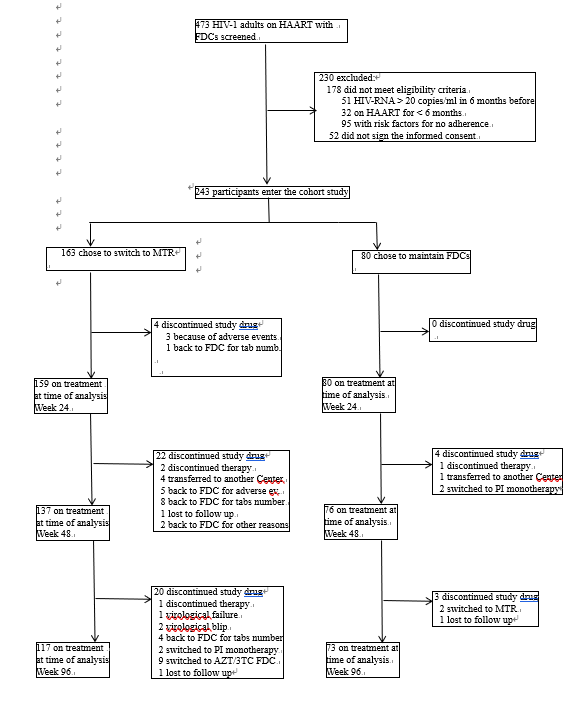 Figure 1 Study profile. HIV: Human immunodeficiency virus; HAART: Highly active antiretroviral therapy; MTR: Multi-tablet regimen; FDC: Fixed dose coformulation.Table 1 Baseline characteristicsProportions (n) or means (SD) as appropriate. 1N-1 chi-square; 2T test for independent samples. HIV: Human immunodeficiency virus; HAART: Highly active antiretroviral therapy; HBV: Hepatitis B virus; HCV: Hepatitis C virus.Table 2 Distribution of plasma human immunodeficiency virus-RNA levels1Pearson’s chi-square; 2Cochran-Armitage test for trend; 3Extended Mantel-Haenszel test for trend; 4Chisquare test for heterogeneity; 5Chisquare test for heterogeneity of GOR.1Assumed 1 for Extended Mantel-Haenszel test for trend in overall analysis. GOR: Generalized odds ratio; HIV: Human immunodeficiency virus; MTR: Multi-tablet regimen; FDC: Fixed dose coformulation.Table 3 Before-after (week 24 vs week 48/week 96) analysis of plasma viremia (4 levels and dichotomized)1McNemar test with continuity correction; 2McNemar test (two-tailed); 3Combination of the Mann-Whitney paired-data tests (weighting by sample sizes). : Higgins and Thompson’s heterogeneity test; GOR: Generalized odds ratio; HIV: Human immunodeficiency virus; MTR: Multi-tablet regimen; FDC: Fixed dose coformulation.Table 4 Immunological responses to highly active antiretroviral therapy1Mean CD4 difference vs baseline (Fisher’s LSD test). MTR: Multi-tablet regimen; FDC: Fixed dose coformulation.FDC, n = 80MTR, n = 163Gender, female32.5% (26)33.7% (55)0.037  P = 0.8471Italian origin73.8% (59)75.5% (123)0.083  P = 0.7731ComorbiditiesHCV12.5% (10)8.6% (14)0.918  P = 0.3381HBV2.5% (2)1.2% (2)0.535  P = 0.4651   Osteoporosis10Injecting drugs addiction02Diabetes12Kidney failure10Psychiatric disorders6.2% (5)4.9% (8)0.190  P = 0.6631Other diseases18.7% (15)27.0% (44)1.976  P = 0.1601Proportions of treated withAtripla37.5% (30)28.2% (46)2.141  P = 0.1431Combivir7.5% (6)21.5% (35)7.439  P = 0.0061Kivexa30.0% (24)19.6% (32)3.239  P = 0.0721Truvada25.0% (20)30.7% (50)0.839  P = 0.3601Undetectable HIV-RNA at baseline75.0% (60)76.7% (125)0.084 P = 0.7721CD4 count at baseline698.5 (SD 295.27)671.6 (SD 268.87)P = 0.4922Mean age yr47.3 (SD 10.77)47.06 (SD 9.47)P = 0.8392Years of HAART8.7 (SD 4.26)8.7 (SD 4.85)P = 0.9532HAART pills number2.4 (SD 1.35)2.9 (SD 1.56)P = 0.0162NonHAART pills number1.4 (SD 2.71)1.1 (SD 1.95)P = 0.4092Total pills number3.8 (SD 2.9)4.0 (SD 2.63)P = 0.5722WeekHIV-RNA copies/mLFDCMTRTotalFollow-up analysisOverall analysisTotal801632430NR601251851P = 0.7720< 202038581P = 0.77224NR601041642P = 0.354GOR 0.704 (95%CI: 0.403 to 1.229)3P = 0.9914P = 0.366GOR 0.956 (95%CI: 0.677 to 1.351)5P = 0.29824< 201034442P = 0.354GOR 0.704 (95%CI: 0.403 to 1.229)3P = 0.9914P = 0.366GOR 0.956 (95%CI: 0.677 to 1.351)5P = 0.2982420-50815232P = 0.354GOR 0.704 (95%CI: 0.403 to 1.229)3P = 0.9914P = 0.366GOR 0.956 (95%CI: 0.677 to 1.351)5P = 0.29824> 502572P = 0.354GOR 0.704 (95%CI: 0.403 to 1.229)3P = 0.9914P = 0.366GOR 0.956 (95%CI: 0.677 to 1.351)5P = 0.29824Discontinued study drug0553P = 0.9914P = 0.366GOR 0.956 (95%CI: 0.677 to 1.351)5P = 0.29848NR561001562P = 0.828GOR 0.996 (95%CI: 0.547 to 1.815)3P = 0.9914P = 0.366GOR 0.956 (95%CI: 0.677 to 1.351)5P = 0.29848< 201429432P = 0.828GOR 0.996 (95%CI: 0.547 to 1.815)3P = 0.9914P = 0.366GOR 0.956 (95%CI: 0.677 to 1.351)5P = 0.2984820-5057122P = 0.828GOR 0.996 (95%CI: 0.547 to 1.815)3P = 0.9914P = 0.366GOR 0.956 (95%CI: 0.677 to 1.351)5P = 0.29848> 501122P = 0.828GOR 0.996 (95%CI: 0.547 to 1.815)3P = 0.9914P = 0.366GOR 0.956 (95%CI: 0.677 to 1.351)5P = 0.29848Discontinued study drug426303P = 0.9914P = 0.366GOR 0.956 (95%CI: 0.677 to 1.351)5P = 0.29896NR53921452P = 0.310GOR 1.385 (95%CI: 0.722 to 2.657)3P = 0.9914P = 0.366GOR 0.956 (95%CI: 0.677 to 1.351)5P = 0.29896< 201621372P = 0.310GOR 1.385 (95%CI: 0.722 to 2.657)3P = 0.9914P = 0.366GOR 0.956 (95%CI: 0.677 to 1.351)5P = 0.2989620-504482P = 0.310GOR 1.385 (95%CI: 0.722 to 2.657)3P = 0.9914P = 0.366GOR 0.956 (95%CI: 0.677 to 1.351)5P = 0.29896> 50010102P = 0.310GOR 1.385 (95%CI: 0.722 to 2.657)3P = 0.9914P = 0.366GOR 0.956 (95%CI: 0.677 to 1.351)5P = 0.29896Discontinued study drug746533P = 0.9914P = 0.366GOR 0.956 (95%CI: 0.677 to 1.351)5P = 0.298Crosstabulationk 48 vs wk 24Crosstabulationk 96 vs wk 24Pooled dataPooled dataPooled dataPooled dataPooled dataPooled dataPooled dataPooled dataPooled dataPooled dataPooled dataFDCHIV-RNAcopies/mLNR< 2020-50> 50Discontinued study drugTotalNR< 2020-50> 50Discontinued study drugTotal3P = 0.972GOR 1.00 (95%CI:0.66 to 2.06)NR4311303604210305603P = 0.972GOR 1.00 (95%CI:0.66 to 2.06)< 20701111054001103P = 0.972GOR 1.00 (95%CI:0.66 to 2.06)20-505210084210183P = 0.972GOR 1.00 (95%CI:0.66 to 2.06)> 501100022000023P = 0.972GOR 1.00 (95%CI:0.66 to 2.06)Total5614514805316407803P = 0.972GOR 1.00 (95%CI:0.66 to 2.06)P = 0.8601GOR = 1.00 (95%CI: 0.50 to 2.00)P = 0.8451GOR = 1.00 (95%CI: 0.46 to 2.16)HIV-RNA(copies/mL)≥ 20< 20Total≥ 20< 20Total(= 0.0%)2P = 0.072Odds ratio (odds A: odds B) = 0.471Fisher’s 95%CI: 0.176 to 1.151(= 0.0%)2P = 0.072Odds ratio (odds A: odds B) = 0.471Fisher’s 95%CI: 0.176 to 1.151(= 0.0%)2P = 0.072Odds ratio (odds A: odds B) = 0.471Fisher’s 95%CI: 0.176 to 1.151(= 0.0%)2P = 0.072Odds ratio (odds A: odds B) = 0.471Fisher’s 95%CI: 0.176 to 1.151(= 0.0%)2P = 0.072Odds ratio (odds A: odds B) = 0.471Fisher’s 95%CI: 0.176 to 1.151(= 0.0%)2P = 0.072Odds ratio (odds A: odds B) = 0.471Fisher’s 95%CI: 0.176 to 1.151(= 0.0%)2P = 0.072Odds ratio (odds A: odds B) = 0.471Fisher’s 95%CI: 0.176 to 1.151≥ 201910189(= 0.0%)2P = 0.072Odds ratio (odds A: odds B) = 0.471Fisher’s 95%CI: 0.176 to 1.151(= 0.0%)2P = 0.072Odds ratio (odds A: odds B) = 0.471Fisher’s 95%CI: 0.176 to 1.151(= 0.0%)2P = 0.072Odds ratio (odds A: odds B) = 0.471Fisher’s 95%CI: 0.176 to 1.151(= 0.0%)2P = 0.072Odds ratio (odds A: odds B) = 0.471Fisher’s 95%CI: 0.176 to 1.151(= 0.0%)2P = 0.072Odds ratio (odds A: odds B) = 0.471Fisher’s 95%CI: 0.176 to 1.151(= 0.0%)2P = 0.072Odds ratio (odds A: odds B) = 0.471Fisher’s 95%CI: 0.176 to 1.151(= 0.0%)2P = 0.072Odds ratio (odds A: odds B) = 0.471Fisher’s 95%CI: 0.176 to 1.151< 205616636164(= 0.0%)2P = 0.072Odds ratio (odds A: odds B) = 0.471Fisher’s 95%CI: 0.176 to 1.151(= 0.0%)2P = 0.072Odds ratio (odds A: odds B) = 0.471Fisher’s 95%CI: 0.176 to 1.151(= 0.0%)2P = 0.072Odds ratio (odds A: odds B) = 0.471Fisher’s 95%CI: 0.176 to 1.151(= 0.0%)2P = 0.072Odds ratio (odds A: odds B) = 0.471Fisher’s 95%CI: 0.176 to 1.151(= 0.0%)2P = 0.072Odds ratio (odds A: odds B) = 0.471Fisher’s 95%CI: 0.176 to 1.151(= 0.0%)2P = 0.072Odds ratio (odds A: odds B) = 0.471Fisher’s 95%CI: 0.176 to 1.151(= 0.0%)2P = 0.072Odds ratio (odds A: odds B) = 0.471Fisher’s 95%CI: 0.176 to 1.151Total6707646973(= 0.0%)2P = 0.072Odds ratio (odds A: odds B) = 0.471Fisher’s 95%CI: 0.176 to 1.151(= 0.0%)2P = 0.072Odds ratio (odds A: odds B) = 0.471Fisher’s 95%CI: 0.176 to 1.151(= 0.0%)2P = 0.072Odds ratio (odds A: odds B) = 0.471Fisher’s 95%CI: 0.176 to 1.151(= 0.0%)2P = 0.072Odds ratio (odds A: odds B) = 0.471Fisher’s 95%CI: 0.176 to 1.151(= 0.0%)2P = 0.072Odds ratio (odds A: odds B) = 0.471Fisher’s 95%CI: 0.176 to 1.151(= 0.0%)2P = 0.072Odds ratio (odds A: odds B) = 0.471Fisher’s 95%CI: 0.176 to 1.151(= 0.0%)2P = 0.072Odds ratio (odds A: odds B) = 0.471Fisher’s 95%CI: 0.176 to 1.1512P = 0.2852P = 0.132MTRHIV-RNA(copies/mL)NR< 2020-50> 50Discontinued study drugTotalNR< 2020-50> 50Discontinued study drugTotal3P = 0.036GOR 1.65 (95%CI:0.97 to 5.52)NR77161010104711210201043P = 0.036GOR 1.65 (95%CI:0.97 to 5.52)< 20176209341651012343P = 0.036GOR 1.65 (95%CI:0.97 to 5.52)20-50463111544106153P = 0.036GOR 1.65 (95%CI:0.97 to 5.52)> 502100251010353P = 0.036GOR 1.65 (95%CI:0.97 to 5.52)Discontinued study drug0010450000553P = 0.036GOR 1.65 (95%CI:0.97 to 5.52)Total100297126163922140461633P = 0.036GOR 1.65 (95%CI:0.97 to 5.52)P = 0.2031GOR = 1.50 (95%CI: 0.85 to 2.64)P = 0.0821GOR = 1.86 (95%CI: 0.97 to 3.56)HIV-RNA(copies/mL)≥ 20< 20Total≥ 20< 20Total(I = 0.0%)2P = 0.001Odds ratio (odds A: odds B) = 0.227Fisher’s 95% CI: 0.067 to 0.615(I = 0.0%)2P = 0.001Odds ratio (odds A: odds B) = 0.227Fisher’s 95% CI: 0.067 to 0.615(I = 0.0%)2P = 0.001Odds ratio (odds A: odds B) = 0.227Fisher’s 95% CI: 0.067 to 0.615(I = 0.0%)2P = 0.001Odds ratio (odds A: odds B) = 0.227Fisher’s 95% CI: 0.067 to 0.615(I = 0.0%)2P = 0.001Odds ratio (odds A: odds B) = 0.227Fisher’s 95% CI: 0.067 to 0.615(I = 0.0%)2P = 0.001Odds ratio (odds A: odds B) = 0.227Fisher’s 95% CI: 0.067 to 0.615(I = 0.0%)2P = 0.001Odds ratio (odds A: odds B) = 0.227Fisher’s 95% CI: 0.067 to 0.615≥ 20413172911(I = 0.0%)2P = 0.001Odds ratio (odds A: odds B) = 0.227Fisher’s 95% CI: 0.067 to 0.615(I = 0.0%)2P = 0.001Odds ratio (odds A: odds B) = 0.227Fisher’s 95% CI: 0.067 to 0.615(I = 0.0%)2P = 0.001Odds ratio (odds A: odds B) = 0.227Fisher’s 95% CI: 0.067 to 0.615(I = 0.0%)2P = 0.001Odds ratio (odds A: odds B) = 0.227Fisher’s 95% CI: 0.067 to 0.615(I = 0.0%)2P = 0.001Odds ratio (odds A: odds B) = 0.227Fisher’s 95% CI: 0.067 to 0.615(I = 0.0%)2P = 0.001Odds ratio (odds A: odds B) = 0.227Fisher’s 95% CI: 0.067 to 0.615(I = 0.0%)2P = 0.001Odds ratio (odds A: odds B) = 0.227Fisher’s 95% CI: 0.067 to 0.615< 2031161192104106(I = 0.0%)2P = 0.001Odds ratio (odds A: odds B) = 0.227Fisher’s 95% CI: 0.067 to 0.615(I = 0.0%)2P = 0.001Odds ratio (odds A: odds B) = 0.227Fisher’s 95% CI: 0.067 to 0.615(I = 0.0%)2P = 0.001Odds ratio (odds A: odds B) = 0.227Fisher’s 95% CI: 0.067 to 0.615(I = 0.0%)2P = 0.001Odds ratio (odds A: odds B) = 0.227Fisher’s 95% CI: 0.067 to 0.615(I = 0.0%)2P = 0.001Odds ratio (odds A: odds B) = 0.227Fisher’s 95% CI: 0.067 to 0.615(I = 0.0%)2P = 0.001Odds ratio (odds A: odds B) = 0.227Fisher’s 95% CI: 0.067 to 0.615(I = 0.0%)2P = 0.001Odds ratio (odds A: odds B) = 0.227Fisher’s 95% CI: 0.067 to 0.615Total71291364113117(I = 0.0%)2P = 0.001Odds ratio (odds A: odds B) = 0.227Fisher’s 95% CI: 0.067 to 0.615(I = 0.0%)2P = 0.001Odds ratio (odds A: odds B) = 0.227Fisher’s 95% CI: 0.067 to 0.615(I = 0.0%)2P = 0.001Odds ratio (odds A: odds B) = 0.227Fisher’s 95% CI: 0.067 to 0.615(I = 0.0%)2P = 0.001Odds ratio (odds A: odds B) = 0.227Fisher’s 95% CI: 0.067 to 0.615(I = 0.0%)2P = 0.001Odds ratio (odds A: odds B) = 0.227Fisher’s 95% CI: 0.067 to 0.615(I = 0.0%)2P = 0.001Odds ratio (odds A: odds B) = 0.227Fisher’s 95% CI: 0.067 to 0.615(I = 0.0%)2P = 0.001Odds ratio (odds A: odds B) = 0.227Fisher’s 95% CI: 0.067 to 0.6152P = 0.0122P = 0.035Baseline24 wk48 wk96 wk96 wk96 wk96 wk96 wk96 wk96 wk96 wknmean CD4(SD)nmean CD4(SD)P1 valuenmean CD4(SD)P1 valuenmean CD4(SD)P1 valueFDC80698.5(295.3)80730.3(339.7)0.17376707.6(281.9)0.71773751.7(289.9)0.011Atripla30649.7(285.2)30666.3(278.3)0.54929709.9(274.8)0.03226715.0(286.2)0.020Truvada20678.8(261.3)20658.9(263.3)0.63917627.1(224.8)0.22717741.4(279.2)0.145Kivexa24740.8(356.4)24823.0(460.2)0.10724738.1(341.0)0.95724773.5(317.2)0.518MTR163671.6(268.9)159730.4(282.0)< 0.001137745.2(281.0)< 0.001117769.0(269.0)< 0.001TDF/3TC/EFV46665.6(251.3)43742.9(234.1)0.00334746.0(261.7)0.00230759.9(245.7)< 0.001TDF/3TC50665.7(311.6)50735.7(341.6)0.00344751.8(336.2)< 0.00140766.8(311.4)< 0.001ABC/3TC32675.4(202.3)32733.7(225.5)0.06029740.7(211.9)0.03628810.5(247.2)< 0.001